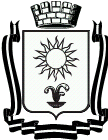 ДУМАГОРОДА-КУРОРТА КИСЛОВОДСКАСТАВРОПОЛЬСКОГО КРАЯР Е Ш Е Н И Е« 21 »  декабря  2022 г.      город-курорт Кисловодск                         № 116-622Об утверждении Порядка принятия лицами, замещающими муниципальные должности и осуществляющими свои полномочия на постоянной основе в органах местного самоуправления городского округа города-курорта Кисловодска, почетных и специальных званий, наград и иных знаков отличия (за исключением научных и спортивных) иностранных государств, международных организаций, политических партий, иных общественных объединений и других организацийРуководствуясь федеральными законами от 25.12.2008 № 273-ФЗ «О противодействии коррупции», от 06.10.2003 № 131-ФЗ «Об общих принципах организации местного самоуправления в Российской Федерации», Уставом городского округа города-курорта Кисловодска Ставропольского края, Дума города-курорта КисловодскаРЕШИЛА:1. Утвердить Порядок принятия лицами, замещающими муниципальные должности и осуществляющими свои полномочия на постоянной основе в органах местного самоуправления городского округа города-курорта Кисловодска, почетных и специальных званий, наград и иных знаков отличия (за исключением научных и спортивных) иностранных государств, международных организаций, политических партий, иных общественных объединений и других организаций, согласно приложению.2. Настоящее решение вступает в силу со дня его официального опубликования в городском общественно-политическом еженедельнике «Кисловодская газета».Председатель Думы города-курорта Кисловодска                                                         Л.Н. ВолошинаГлава города-курортаКисловодска                                                                                        Е.И. МоисеевПриложение                                                                         к решению Думы                                                                         города-курорта Кисловодска                                                                       от « 21 »  декабря  2022 г. №116-622ПОРЯДОКпринятия лицами, замещающими муниципальные должности и осуществляющими свои полномочия на постоянной основе в органах местного самоуправления городского округа города-курорта Кисловодска, почетных и специальных званий, наград и иных знаков отличия (за исключением научных и спортивных) иностранных государств, международных организаций, политических партий, иных общественных объединений и других организаций1. Настоящий Порядок принятия лицами, замещающими муниципальные должности и осуществляющими свои полномочия на постоянной основе в органах местного самоуправления городского округа города-курорта Кисловодска (далее – лицо, замещающее муниципальную должность), почетных и специальных званий, наград и иных знаков отличия (за исключением научных и спортивных) иностранных государств, международных организаций, политических партий, иных общественных объединений и других организаций (далее – Порядок) определяет процедуру принятия лицами, замещающими муниципальные должности и осуществляющими свои полномочия на постоянной основе, почетных и специальных званий, наград и иных знаков отличия (за исключением научных и спортивных) иностранных государств, международных организаций, политических партий, иных общественных объединений и других организаций (далее – звания, награды).2. Лицо, замещающее муниципальную должность, получившее звание, награду либо уведомленное иностранным государством, международной организацией, политической партией, иным общественным объединением или другой организацией о предстоящем их получении, в течение трех рабочих дней со дня получения звания, награды либо уведомления иностранным государством, международной организацией, политической партией, иным общественным объединением или другой организацией о предстоящем их получении представляет в Думу города-курорта Кисловодска ходатайство о разрешении принять почетное или специальное звание, награду или иной знак отличия иностранного государства, международной организации, политической партии, иного общественного объединения или другой организации (далее – ходатайство), составленное по форме согласно приложению 1 к настоящему Порядку.3. Лицо, замещающее муниципальную должность, отказавшееся от звания, награды, в течение трех рабочих дней со дня получения звания, награды либо уведомления иностранным государством, международной организацией, политической партией, иным общественным объединением или другой организацией о предстоящем их получении представляет в Думу города-курорта Кисловодска уведомление об отказе в получении почетного или специального звания, награды или иного знака отличия иностранного государства, международной организации, политической партии, иного общественного объединения или другой организации (далее – уведомление), составленное по форме согласно приложению 2 к настоящему Порядку.4. Лицо, замещающее муниципальную должность, получившее звание, награду, в течение трех рабочих дней со дня их получения передает оригиналы документов к званию, награду и оригиналы документов к ней на ответственное хранение должностному лицу, ответственному за ведение кадровых вопросов в Думе города-курорта Кисловодска (далее – кадровый работник), до принятия Думой города-курорта Кисловодска решения по результатам рассмотрения ходатайства.5. В случае если во время служебной командировки лицо, замещающее муниципальную должность, получило звание, награду либо было уведомлено иностранным государством, международной организацией, политической партией, иным общественным объединением или другой организацией о предстоящем их получении или отказалось от них, срок представления ходатайства либо уведомления исчисляется со дня возвращения лица, замещающего муниципальную должность, из служебной командировки.6. В случае если лицо, замещающее муниципальную должность, по не зависящей от него причине не может представить ходатайство либо уведомление, передать оригиналы документов к званию, награду и оригиналы документов к ней в сроки, указанные в пунктах 2 – 4 настоящего Порядка, такое лицо, замещающее муниципальную должность, обязано представить ходатайство либо уведомление, передать оригиналы документов к званию, награду и оригиналы документов к ней не позднее следующего рабочего дня после устранения такой причины.7. Обеспечение рассмотрения Думой города-курорта Кисловодска ходатайства, информирование лица, замещающего муниципальную должность, представившего ходатайство в Думу города-курорта Кисловодска, о решении, принятом Думой города-курорта Кисловодска по результатам рассмотрения ходатайства, а также учет ходатайств и уведомлений осуществляются кадровым работником.8. Предварительное рассмотрение ходатайства осуществляется по поручению Председателя Думы города-курорта Кисловодска постоянной комиссией Думы города-курорта Кисловодска по местному самоуправлению, общественной безопасности, экологии и межэтническим отношениям (далее – постоянная комиссия), в течение 20 дней со дня его регистрации в Думе города-курорта Кисловодска.Итоги предварительного рассмотрения ходатайства оформляются решением постоянной комиссии о рекомендации в удовлетворении ходатайства либо об отказе в удовлетворении ходатайства лица, замещающего муниципальную должность, которое направляется в Думу города-курорта Кисловодска вместе с проектом соответствующего решения Думы города-курорта Кисловодска с соблюдением требований, установленных Регламентом Думы города-курорта Кисловодска.9. Решение Думы города-курорта Кисловодска об удовлетворении ходатайства либо об отказе в удовлетворении ходатайства лица, замещающего муниципальную должность, принимается на ближайшем заседании Думы города-курорта Кисловодска.10. Основанием для отказа в удовлетворении ходатайства является наличие у лица, замещающего муниципальную должность, личной заинтересованности, которая приводит или может привести к конфликту интересов.11. В случае принятия Думой города-курорта Кисловодска решения об удовлетворении ходатайства лица, замещающего муниципальную должность, указанного в пункте 2 настоящего Порядка, кадровый работник в течение 3 рабочих дней со дня принятия Думой города-курорта Кисловодска такого решения передает лицу, замещающему муниципальную должность, копию решения Думы города-курорта Кисловодска об удовлетворении ходатайства, оригиналы документов к званию, награду и оригиналы документов к ней.12. В случае принятия Думой города-курорта Кисловодска решения об отказе в удовлетворении ходатайства лица, замещающего муниципальную должность, указанного в пункте 2 настоящего Порядка, кадровый работник в течение 3 рабочих дней со дня принятия Думой города-курорта Кисловодска такого решения передает копию решения Думы города-курорта Кисловодска об отказе в удовлетворении ходатайства лицу, замещающему муниципальную должность, и направляет оригиналы документов к званию, награду и оригиналы документов к ней в орган иностранного государства, международную организацию, политическую партию, иное общественное объединение или другую организацию, от которых получены звание, награда.Председатель Думыгорода-курорта Кисловодска                                                         Л.Н. ВолошинаПриложение 1к Порядку принятия лицами, замещающими муниципальныедолжности и осуществляющими свои полномочия напостоянной основе в органах местного самоуправления городского округа города-курорта Кисловодска, почетных и специальных званий,наград и иных знаков отличия (за исключением научныхи спортивных) иностранных государств, международныхорганизаций, политических партий, иных общественныхобъединений и других организацийВ Думу города-курорта Кисловодска_________________________________(фамилия, имя, отчество,_________________________________замещаемая должность)ХОДАТАЙСТВОо разрешении принять почетное или специальное звание,награду или иной знак отличия иностранного государства,международной организации, политической партии, иногообщественного объединения или другой организацииПрошу разрешить мне принять ____________________________________________________________________________________________________(наименование почетного или специального звания,__________________________________________________________________награды или иного знака отличия)__________________________________________________________________(за какие заслуги присвоено и кем, за какие заслуги награжден(а) и кем)__________________________________________________________________(дата и место вручения документов к почетному или специальному__________________________________________________________________званию, награде или иному знаку отличия)документы к почетному или специальному званию, награда и документы к ней, знак отличия и документы к нему (нужное подчеркнуть)__________________________________________________________________(наименование почетного__________________________________________________________________или специального звания, награды или иного знака отличия)__________________________________________________________________(наименование документов к почетному или специальному званию,__________________________________________________________________награде или иному знаку отличия)сданы по акту приема-передачи № ___________от «___» ________ 20__ г. лицу, ответственному за ведение кадровых вопросов в Думе города-курорта Кисловодска.«___» __________ 20__ г.        _____________  __________________________                                                                   (подпись)                     (расшифровка подписи)Председатель Думыгорода-курорта Кисловодска                                                         Л.Н. ВолошинаПриложение 2к Порядку принятия лицами, замещающими муниципальныедолжности и осуществляющими свои полномочия напостоянной основе в органах местного самоуправления городского округа города-курорта Кисловодска, почетных и специальных званий,наград и иных знаков отличия (за исключением научныхи спортивных) иностранных государств, международныхорганизаций, политических партий, иных общественныхобъединений и других организацийВ Думу города-курорта Кисловодска_________________________________(фамилия, имя, отчество,_________________________________замещаемая должность)УВЕДОМЛЕНИЕоб отказе в получении почетного или специального звания,награды или иного знака отличия иностранного государства,международной организации, политической партии, иногообщественного объединения или другой организации    Уведомляю о принятом мною решении отказаться от получения ___________________________________________________________________________(наименование почетного или специального звания,__________________________________________________________________награды или иного знака отличия)__________________________________________________________________(за какие заслуги присвоено и кем, за какие заслуги награжден(а) и кем)__________________________________________________________________.«___» __________ 20__ г.        _____________  __________________________                                                                    (подпись)                    (расшифровка подписи)Председатель Думыгорода-курорта Кисловодска                                                         Л.Н. Волошина